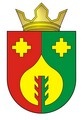 О внесении изменений в административный регламент администрации Октябрьского сельского поселения Порецкого района Чувашской Республики по предоставлению  муниципальной услуги «Выдача разрешения на ввод объекта в эксплуатацию», утвержденный постановлением администрации Октябрьского сельского поселения от 25.11. 2021 № 81       В соответствии с Федеральным  законом от 06.12.2021 № 408-ФЗ «О внесении изменений в отдельные законодательные акты Российской Федерации», протестом прокуратуры Порецкого района от 04.02.2021 № Прдр-20970015-54-22/-20970015, администрация Октябрьского сельского поселения Порецкого района  п о с т а н о в л я е т:         1. Внести в Административный регламент администрации Октябрьского сельского поселения Порецкого района Чувашской Республики по предоставлению муниципальной услуги «Выдача разрешения на  ввод объекта в эксплуатацию», утвержденный постановлением администрации Октябрьского сельского поселения от 25.11.2021 № 81 следующие изменения:           1.1. пункт 2.3. Административного регламента дополнить абзацем следующего содержания:«внесение изменений в ранее выданное разрешение на ввод объекта капитального строительства в эксплуатацию.»;        1.2.   пункт 2.4. Административного регламента дополнить абзацем два следующего содержания: «Решение о внесении изменений в разрешение на ввод объекта капитального строительства в эксплуатацию или об отказе во внесении изменений в данное разрешение с указанием причин отказа принимается органом местного самоуправления, выдавшем разрешение на ввод объекта капитального строительства в эксплуатацию,  в срок не более чем пять рабочих дней со дня получения заявления застройщика о внесении изменений в разрешение на ввод объекта капитального строительства в эксплуатацию (приложение № 6 к Административному регламенту)»;1.3. абзац второй пункта 2.10 Административного регламента изложить в следующей редакции:«Основаниями для отказа в выдаче  разрешения на ввод объекта в эксплуатацию, во внесении изменений в разрешение на ввод объекта капитального строительства в эксплуатацию являются:»;1.4. пункт 3.1. Административного регламента дополнить абзацем семь следующего содержания:«внесение изменений в ранее выданное  разрешение на ввод объекта капитального строительства в эксплуатацию.»;1.5. абзац первый пункта 3.1.1. изложить в следующей редакции      «Основанием для начала административной процедуры является поступление от заявителя лично либо от его представителя заявления о выдаче разрешения на ввод объекта капитального строительства в эксплуатацию, документов, необходимых для получения указанного разрешения, заявления о внесении изменений в ранее выданное разрешение на ввод объекта капитального строительства в эксплуатацию, документов, необходимых для внесения изменений в указанное разрешение  одним из следующих способов:»;       1.6. Административный регламент дополнить приложением № 6  согласно приложению к настоящему постановлению.2. . Настоящее постановление вступает в силу со дня его официального опубликования.Глава Октябрьскогосельского поселения Порецкого района                                                                                                      В.А.ОрловАдминистрацияОктябрьского сельского              поселения Порецкого районаЧувашской РеспубликиПОСТАНОВЛЕНИЕЧăваш РеспубликинПăрачкав районĕнОктябрьское ял поселенийĕнадминистрацийĕЙЫШĂНУ             18.02.2022 № 16            18.02.2022 №16с. АнтипинкаАнтипинка сали